Steinernema kraussei (Steiner, 1923) (Rhabditida: Steinernematidae) – the first record from PolandD. Tumialis1, R. Gromadka2, I. Skrzecz3, E. Pezowicz1, A. Mazurkiewicz1, E. Popowska - Nowak41Faculty of Animals Sciences, Department of Animal Environment Biology, Warsaw University of Life Sciences – SGGW, Ciszewskiego 8 Street, 02 – 786 Warsaw, Poland, E-mail: dorota_tumialis@sggw.pl, elzbieta_pezowicz@sggw.pl, anna_mazurkiewicz@sggw.pl; 2Institute of Biochemistry and Biophysics, PAS, Pawińskiego 5a Street, 02-106 Warsaw, Poland, E-mail: robert@ibb.waw.pl; 3Department of Forest Protection, Forest Research Institute, Braci Leśnej 3 Street, Sękocin Stary, 05-090 Raszyn, Poland, E-mail: I.Skrzecz@ibles.waw.pl; 4Cardinal Stefan Wyszynski University, Faculty of Biology and Environmental Sciences, Wóycickiego1/3 Street,  01 – 938 Warsaw, Poland, E-mail: eponak@poczta.onet.plSummaryThis study reports the first record of Steinernema kraussei from Poland. The nematode was isolated from coniferous woodlands in 4 localities in central Poland. Preliminary identification of the species was done based on morphometric measurements. To confirm nematode species of the genus Steinernema the result was supported by the description of the ITS region.Keywords: entomopathogenic nematodes; Steinernema kraussei; localities in PolandIntroductionEntomopathogenic nematodes (EPNs) from the families Heterorhabditidae and Steinernematidae are widespread lethal parasites of many insect species. They are a cosmopolitan group being found all over the world except Antarctica (Poinar, 1990; Hominick, 2002). EPNs have a broad specificity in host selection. Noteworthy, however, Steinernematidae and Heterorhabditidae show different preferences in the selection of insect hosts:  Steinernematidae prefer insects of the orders Diptera, Hymenoptera and Orthoptera, while Heterorhabditidae – insects of the order Coleoptera (Peters, 1996). They are known to play an important part in the regulation of soil food webs (Spiridonov et al., 2007). Nematodes of both families are also widely used in biological plant protection and are now produced in a mass scale.Steinernematidae are more numerous than Heterorhabditidae. According to Nguen and Hunt (2007) 60 species are described of the genus Steinernema but only 16 of Heterorhabditis. Moreover, new species from various regions of the world are still described like e.g. Steinernema bra- .....zilense (Nguyen et al., 2010) or Steinernema ichnusae (Tarasco et al., 2008).Identification of closely related species of the nematodes remains difficult, especially if diagnostic characters are environmentally influenced or overlap. In many instances, analysis of the DNA sequences from species in question can provide an accurate identification (Liu & Berry, 1995). Hence, actual distribution of many species needs verification and confirmation by genetic methods, more so, that data on the occurrence of these nematodes are relatively old. The latter is also true for the area of Poland.  S. kraussei is a Holarctic species. It was first isolated from the Geggen Mountains in Westphalia, Germany (Steiner, 1923) and then from Czechoslovakia by Mráček (1977) who published re-description of this species in 1994 (Mráček, 1994). In the 1990s the species was noted in other European countries: in the Netherlands, Great Britain (Hominick et al., 1995), Switzerland (Steiner, 1996) and Spain (Garcia del Pino & Palomo, 1996). The species was also found in North America (Stock et al., 1999).S. kraussei is isolated from slightly acidic soils (Steiner, 1996; Adams et al., 2006), often in areas overgrown by coniferous forests (Sturhan, 1995, Mráček et al., 2005). The species has not yet been reported from Poland, though its occurrence should have been expected taking into account its general distribution and presence in the neighbouring countries. Experimental proceduresSoil samples were collected since April till November of the years 2010 – 2011 from various habitats (forests, fields, meadows, abandoned lands) spread along a north-south belt across Poland. At each sampling site soil samples were taken from an area of approximately 100 m2 to a depth of 10 – 25 cm in four repetitions. Then the samples were mixed to obtain c. 1 kg of homogenous sample. In total 138 samples were collected.  In the lab, EPNs were isolated with the method of soil traps with live bait. Each sample was distributed among 6 pots of a volume of 250 cm3 each. Then, 6 larvae of Galleria mellonella were placed in every pot. Pots were placed in an incubator at 20 oC. After 5 days the first control was performed, dead insects were removed and replaced by live ones (Bedding & Akhurst, 1975). This procedure was repeated every two days until the twentieth day of experiment. Dead larvae of G. mellonella were placed in modified White nematode traps (White, 1929). The traps were kept in an incubator at 25 oC for c. 2 weeks until obtaining the invasive larvae from dead larvae of G. mellonella. Nematode larvae were stored at 4 oC. Nematodes were identified using morphological criteria (Poinar, 1990; Adams & Nguyen, 2002). Part of larvae from each sample were used for genetic identification. The list of studied species and isolates is presented in Table 1.DNA extractionDNA of each nematode species was extracted from a few (100 – 1000) individuals. The nematodes were rinsed in Ringer solution, resuspended in 50 l Tris buffer (10mM, pH = 7.4) and the tubes were frozen at  -80 oC for 30 minutes. Then, the nematodes were incubated at 65 oC for 2h in 100 l of lysis buffer ((100 mM Tris-HCl pH = 7.4; 100 mM NaCl; 50 mM EDTA; 1 % SDS; 1 % -merkaptoethanol; 200 μg/ml proteinase K). DNA was extracted with phenol (saturated 10mM Tris-HCl solution pH = 7.4) and then chloroform and precipitated with 2.5 volume of ethanol. DNA for PCR was resuspended in 50 l of 10 mM Tris-HCl, pH = 7.4.PCR amplification and sequencingOne set of primers was used in the PCR reactions: 18S (5’-TTGATTACGTCCCTGCCCTTT-3’) and 26S (5’-TTTCACTCGCCGTTACTAAGG-3’) as described by Vrain et al., (1992), corresponding to nucleotide position 2503 – 2523 and 3774 – 3794, respectively, of the sequence of the rDNA tandem unit from Caenorhabditis elegans (GenBank accession number X03680). All PCR reactions were conducted with the cycling profile: 1 cycle at 95 °C for 3 minutes followed by 35 cycles at 95 °C for 30 seconds, at 50 °C for 30 seconds, and at 72 °C for 60 seconds. The last step was carried out at 72 °C for 5 minutes. PCR products were purified by ethanol precipitation and used for direct sequencing with the BigDyeTerminator Cycle Sequencing Ready Reaction Kit v. 3.1. (Life Technologies). The primers used in this step were the 18S and 26S described above and two internal primers that were synthesized for this study: f-nema (5’-ATCGGAGTCGCTTTGAGTGACGG-3’) and r-nema (5’-GACACCGGCGGTTGGACGAA-3’). The f-nema and r-nema primers were designed with the Primer3 program v.0.4.0 (http://frodo.wi.mit.edu/). Complete sequences of the ITS1-5.8S-ITS2 region of the rDNA cistron (977bp) were obtained for four samples of nematodes. Sequencing quality and counting assembly were using Pregap4 and Gap4 programs (Staden, 1996). All alignments were verified manually.Results and discussionNematodes from the family Steinernematidae and Heterorhabditidae were isolated from 54 out of 138 samples (36.23 %). The nematodes in 18 samples (33.33 %) were identified to the species, and those in the remaining 36 samples (66.66 %) to the family level.Nematodes of the family Steinernematidae were most frequent and contributed in 92.59 % to the number of isolated species. S. feltiae was the dominating species (11 samples),  S. carpocapse was found in 1sample. Only one isolated species - Heterorhabditis megidis (2 samples) - represented the family Heterorhabditidae. S. kraussei was found in 4 samples (from April and October). Results of morphometric measurements used to identify the species are listed in Table 2. To confirm the determination of this species, DNA was isolated from 4 samples. The PCR reactions successfully amplified part of the ribosomal DNA. The aligned sequences included the entire amplified and sequenced PCR product (173 bases of the 18S flanking region, the entire ITS1-5.8S-ITS2, and 66 bases of the 28S flanking region). Comparison of each obtained sequence with nucleotide database (at NCBI) showed about 99 – 97 % sequence identity with the consensus sequence for Steinernema kraussei partial rDNA sequence (Acc. No. AB243442). The main hits of blast (Basic Local Alignment Search Tool, Altschul SF et. al., 1990) are shown in Table 3. The similarity in DNA sequences for the closely related Steinernema species is less than 95 % (Nguyen et al., 2001). The divergence of intra-specific region in the clade of S. kraussei is between 2.4 and 2.8 % (Spiridonov et al., 2004). The figure 1 shows the distance tree of sequences other isolates of Steinernema kraussei and a few other Steinernema sp. producing significant alignments. The obtained results strongly confirm species affiliation of investigated nematodes. Similarity of samples is shown in Table 4.Sites of S. kraussei were situated in 2 forest districts in Central Poland in the habitats named “fresh coniferous forest” according to the forest typology and Peucedano-Pinetum and Leucobryo-Pinetum in phytosociological terminology. S. kraussei was found at the following localities: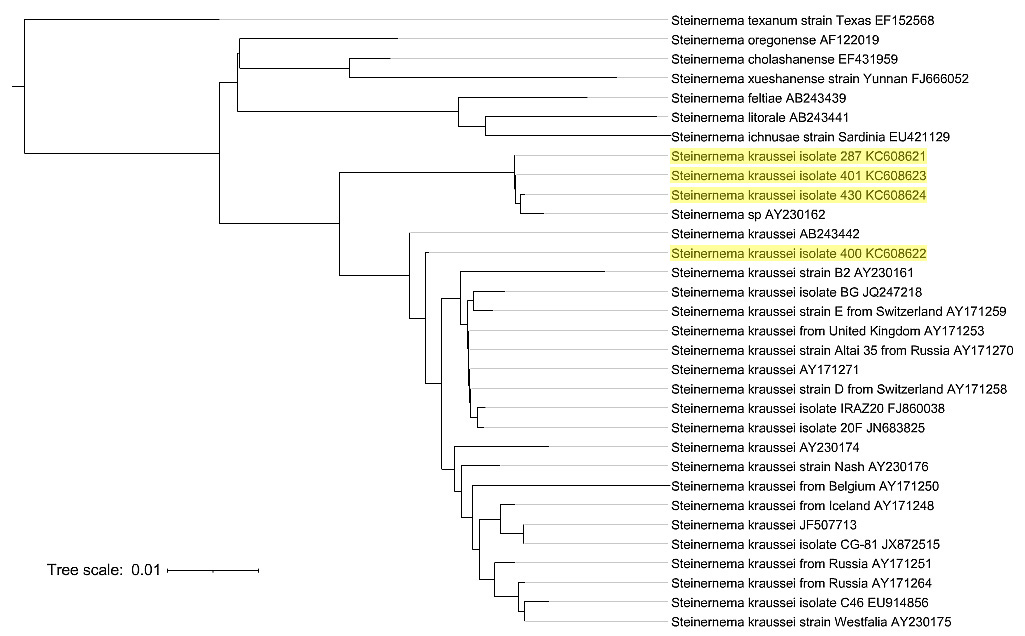 Samples no. 1 and 2: Forest Division Mińsk Mazowiecki, Forest Region Dobre, forest compartment 400 and 401 (geographic coordinates: N52° 19’ 14.448”, E21° 40’ 42.1896”).Sample no. 3: Forest Division Mińsk Mazowiecki, Forest Region Siennica, forest compartment 430 (N52° 34’ 19.4628”, E20° 47’ 46.6944”).Sample no. 4: Forest Division Celestynów, Forest Region Torfy, forest compartment 287 (N52° 3’ 49.2444”, E21° 25’ 20.3232”).The study confirmed that S. kraussei is a typically forest species (Hominick, 2002), that prefers coniferous stands. Even in such sites, the species is not common since it was found in only 4 out of 36 samples collected from such habitats.AcknowledgmentsThe study was carried out in the framework of the Project N N309 4228838 financed by the Ministry of Science and Higher Education, Poland.ReferencesAdams, B. J., Fodor A., Koppenhöfer, H. S., Stackebrandt, E., Stock, S. P., Klein, M. G. (2006): Biodiversity and systematics of nematode-bacterium entomopathogens. Biol. Control, 37: 32 – 49. DOI: 10.1016/ s1049-9644(06)00126-5Adams, B. J., Nguyen, K. B. (2002): Taxonomy and systematic. In: Gaugler, R. (Ed) Entomopathogenic Nematology. Wallingford, UK, CABI Publishing, pp.1–33Altschul, S. F., Gish, W., Miller, W., Myers, E. W., Lipman, D. J. (1990): Basic local alignment search tool. J. Mol. Biol., 215 (3): 403 – 410. DOI: 10.1016/S0022-2836(05)80360-2Bedding, R. A., Akhurst, R. J. (1975): A simple technique for the detection of insect parasitic rhabditid nematodes in soil. Nematologica, 21: 109 – 110Garcia del Pino, F., Palomo, A. (1996): Natural occurren-ce of entomopathogenic nematodes (Rhabditida: Steinerne-matidae and Heterorhabditidae) in Spanish soils. J. Inver-tebr. Pathol., 68: 84 – 90. DOI: 10.1006/jipa.1996.0062Hominick, W. M. (2002): Biogeography. In: Gaugler, R. (Ed) Entomopathogenic Nematology. Wallingford, CABI Publishing, pp. 115 – 143Hominick, W. M., Reid, A. P., Bohan, D. A. (1995): Prevalence and habitat specificity of steinernematid and heterorhabditid nematodes isolates during soil surveys of the UK and the Netherlands. J. Helminthol., 69: 27 – 32.  DOI: 10.1017/S0022149X00013791Kuwata, R., Shigematsu, M., Yoshiga, T., Yoshida, M., Kondo, E. (2006): Phylogenetic analyses of Japanese steinernematid nematodes and their associating Xenorhabdus bacteria. Jpn. J. Nematol., 36 (2): 75 – 85. DOI: 10.3725/jjn.36.75Liu, J., Berry, R. E. (1995): Determination of PCR Conditions for RAPD Analysis in Entomopathogenic Nematodes (Rhabditida: Heterorhabditidae and Steinernematidae). J. Invertebr. Pathol., 65: 79 – 81. DOI: 10.1006/jipa.1995.1013Mráček, Z., Bečvář, S., Kindlmann, P., Jersáková, J. (2005): Habitat preference for entomopathogenic nematodes, their insect hosts and new faunistic records for the Czech Republic. Biol. Control., 34: 27 – 37. DOI: 10.1016/j.biocontrol.2005.03.023Mráček, Z. (1994): Steinernema kraussei (Steiner 1923) (Nematoda: Rhabditida: Steinernematidae): redescription of its topotype from Westphalia. Folia Parasitol., 41: 59 – 61. DOI: 11104/0032834Mráček, Z. (1977):  Steinernema kraussei, a parasite of the body cavity of the sawfly, Cephaleia abietis, in Czechoslovakia. J. Invertebr. Pathol., 30: 87 – 94. DOI: 10.1016/0022-2011(77)90041-6Nguyen, K. B., Ambrós Ginarte, C. M., Leite, L. G., dos Santos, J. M., Harakava, R. (2010): Steinernema brazilense n. sp. (Rhabditida: Steinernematidae), a new entomopathogenic nematode from Mato Grosso, Brazil. J. Invertebr. Pathol., 103: 8 – 20. DOI: 10.1016/j.jip. 2009.09.004Nguyen, K. B., Maruniak, J., Adams, B. J. (2001): Diagnostic and Phylogenetic Utility of the rDNA Internal Transcribed Spacer Sequences of Steinernema. J. Nematol., 33(2 – 3): 73 – 82Nguyen, K. B., Hunt D. J. (2007): Heterorhabditidae: species descriptions. In: Nguyen, K. B., Hunt, D. J. (Eds) Entomopathogenic Nematodes: Systematics, Phylogeny and Bacterial Symbionts (Nematology Monographs and Perspectives).  Brill, Leiden, The Netherlands, pp. 611 – 692Nguyen, K. B., Puza, V., Mráček, Z. (2008):  Steinernema cholashanense n. sp. (Rhabditida, Steinernematidae) a new species of entomopathogenic nematode from the province of Sichuan, Chola Shan Mts., China. J. Invertebr. Pathol., 97(3): 251 – 264. DOI: 10.1016/j.jip.2007.06.006Peters, A. (1996): The natural host range of Steinernema and Heterorhabditis spp. and their impact of insect populations. Biocontrol. Sci. Techn., 6: 389 – 402. DOI: 10.1080/09583159631361Poinar, G. O. (1990): Biology and taxonomy of Steinernematidae and Heterorhabditidae. In: Gaugler, R., Kaya, H. K. (Eds) Entomopathogenic Nematodes in Biological Control. CRC Press Boca Raton, FL, pp. 23 – 58Saitou, N., Nei, M. (1987): The neighbor-joining method: a new method for reconstructing phylogenetic trees. Mol. Biol.  Evol., 4(4): 406 – 425 Spiridonov, S. E., Moens, M., Wilson, M. J. (2007): Fine scale spatial distributions of two entomopathogenic nematodes in a grassland soil. Appl. Soil Ecol., 37(3): 192 – 201. DOI: 10.1016/j.apsoil.2007.06.009Spiridonov, S. E., Reid, A. P., Podrucka, K., Subbotin, A. A., Moens, M. (2004): Phylogenetic relationships within the genus Steinernema (Nematoda: Rhabditida) as inferred from analyses of sequences of the ITS1-5.8S-ITS2 region of rDNA and morphological features. Nematology, 6(4): 547 – 566. DOI: 10.1163/1568541042665304Staden, R. (1996):  The Staden Sequence Analysis Package. Mol. Biotechnol., 5: 233 – 241. DOI: 10.1007/BF029 00361Steiner, G. (1923):  Aplectana kraussei n. sp., eine in der Blattwespe Lyda sp. parasitierende Nematodenform, nebst Bemerkungen über das Seitenorgan der parasitischen Nematoden. Zbl. Bakt. II Natur., 2(59): 14 – 18Steiner, W.A. (1996):  Distribution of entomopathogenic nematodes in the Swiss Alps. Rev. Suisse Zool., 103: 439 – 452Stock, S.P., Pryor, B.M., Kaya, H.K. (1996): Distribution of entomopathogenic nematodes (Steinernematidae and Heterorhabditidae) in natural habitats in California, USA. Biodivers. Conserv., 8: 535 – 549. DOI: 10.1023/A:1008827422372Sturhan, D. (1995):  Prevalence and habitat specificity of entomopathogenic nematodes in Germany. Proc. Workshop held at Todi, Perugia, Italy, (16 to 29 May, 1995), European Commission, COST 819, Luxembourg, pp. 123 – 132Tarasco, E., Mráček, Z., Nguyen, K. B., Triggiani, O. (2008):  Steinernema ichnusae sp. n. (Nematoda: Steinernematidae) a new entomopathogenic nematode from Sardinia Island (Italy). J. Invertebr. Pathol., 99: 173 – 185. DOI: 10.1016/j.jip.2008.05.001Vrain, T. C., Wakarchuk, D. A., Levesque, A. C., Hamilton, R. I. (1992):  Intraspecific rDNA restriction fragment length polymorphisms in the Xiphinema americanum group. Fund. Appl. Nematol., 15: 563 – 574 White, G. F. (1929): A method for obtaining infective nematode larvae from cultures. Science, 66: 302 – 303. DOI: 10.1126/science.66.1709.302-a